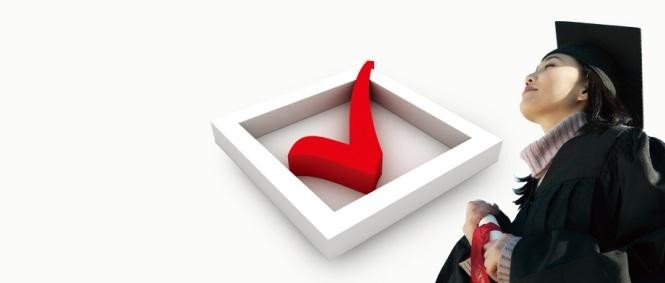 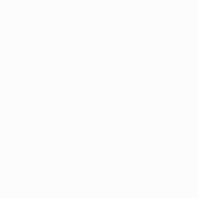 不要因为害怕失去就不去拥抱未来——我的职业生涯规划-会计培训师姓        名 ：              学        校：               联系方式：                参赛组别：                个人简介姓名：XXX职业目标：会计培训师   生日：1997.03.09	  现居：XXX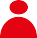 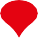    电话：XXXXXXXXXXX    邮箱：XXX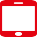 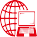 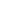 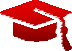 院	校：2016 年 09 月，被 XX 大学财经学院录取所学专业：会计连续两学期专业课成绩排名 2/60 连续两学期综合成绩排名 1/60主修课程：基础会计	初级会计实务 中级会计实务 成本会计 会计电算化 财务管理 财经法规与会计职业道德 税法 经济学基础 管理学原理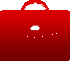 2016.12-2017.01	日照市立盈机械制造有限公司	财务部 会计实习生初次利用自己所学的专业知识进行工作，掌握了作为会计人员需要具备专业知识和工作能力。2017.07-2017.07	北京和诚华信科技发展有限公司	会计员实习生由于已经有过会计实习生的经历，对于会计员应该要做的工做清晰明了，所以工作的时候比较顺利，但是比起中小型企业来说，大公司的财务部门工作繁重，还需要进一步提升自己的工作能力。2017.08.01-2017.08.10	启航教育集团日照分公司	会计培训师实习生工作期间知道了，作为一名会计培训师，首先要了解学员需求，还要参与培训授课，编制培训讲义、做好备课工作，丰富课程内容，设计课程结构，做好现场把控，根据课程反馈不断完身培训课程。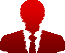 2016 年 7 月日照市首届台湾民俗文化美食嘉年华志愿者2016 年 8 月在京参加“时尚行”做志愿者工作2016 年 9 月 全国计算机考试考生引导员2016 年 10 月 1 日在博物馆做讲解员，庆祝中国人民共和国成立 67 周年2016 年 11 月参加大学生模拟会计岗位活动2016 年 12 月全国英语等级考试考生引导员2017 年 1 月末同日照市志愿者活动队，在浙江省丽水市某县中学支教，举办英语节2017 年 4 月去胶南聋哑学校和孩子们做活动2017 年 8 月中旬在校进行新生学生教官集训2017 年 8 月末在校进行接待新生工作2017 年 9 月经过层层选拔成为新生军训教官7.善于演讲，逻辑性思维能力较强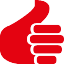 “模拟会计岗位”优秀管理会计奖省级优秀班干部省级三好学生会计理论知识竞赛校级一等奖点钞大赛二等奖全国大学生环保知识竞赛优秀奖优秀共青团员新生军训“优秀学生教官” 社会实践先进个人雷锋式个人初级会计师证 证券从业资格证	银行从业资格证 计算机二级证英语四级证书目	录 前言——新生活是从选定方向开始的前言——新生活是从选定方向开始的它久久地歌唱，在树枝间远去， 阴影抹掉了它的叫声的界限。 拒绝刻在树枝上一切死亡，它敢于飞越夜的屋脊。——博纳富瓦《凤凰》有这样一个故事：西撒哈拉沙漠中有一个名叫比塞尔的小村庄。它因依傍在一块 1.5 平方公里的绿洲旁而风光旖旎，游客如织，现在是一个很有名的旅游圣地。但是在此之前，却没有一个人能从这里走出去。据说不是这里的村民不愿离开这块贫瘠的土地，而是他们尝试过很多次都没能走出来。1926 年，英国皇家学院的院士肯•莱文听说此事， 感到很不相信。他利用三昼夜的时间从沙漠边沿赶到了比塞尔，用手语向这儿的人们询问原因， 结果每个人的回答都一样：从比塞尔向外，无论向哪个方向走，最后都会转回比塞尔。肯•莱文当然不迷信这个说法。为了推翻这种说法，他做了一次试验，从比塞尔村向北走，结果三天半就走了出来。为什么比塞尔人就走不出来呢?感到非常纳闷的肯•莱文只得雇了一个比塞尔人，让他带路， 看看到底是怎么回事?做好了充分的准备后，他们出发了。10 天过去了，他们走了大约 800 英里的路程，第 11 天的早晨，一块绿洲出现在眼前，他们果然又回到了比塞尔。原来，比塞尔人之所以走不出大漠，是因为他们根本就不认识北斗星! 在一望无际的沙漠里，一个人如果跟着感觉往前走，他会走出许许多多、大小不一的圆圈，最后的足迹十有八九是一把卷尺的形状。 比塞尔村处在浩瀚的沙漠中间，方圆上千公里，没有指南针，想走出沙漠，确实是不可能的。肯•莱文在离开比塞尔时，带上了和他合作的那位名叫阿古特尔的青年。他告诉这个青年， 要他白天休息，夜晚赶路，而夜晚要始终朝着北面那颗最亮的星星走。阿古特尔照着去做了， 三天之后，阿古特尔果然很顺利地来到了大漠的边缘……现在的比塞尔早已成为撒哈拉沙漠的一颗璀璨明珠，每年有数以万计的游客来到这里，为比塞尔带来了丰厚的收入。作为比塞尔的开拓者，阿古特尔的铜像被竖在小城的中央。铜像的底座上刻着一行字：新生活是从选定方向开始的。这个故事告诉我们，在人生的道路上，不光需要有着克服困难的勇气，更需要有一个明确的方向。因为选择好方向，就好比猎手瞄准了猎物，这样获得“猎物”才能成为可能。否则， 再辛苦的奔忙也只能是毫无收获的徒劳。而职业生涯规划就是指引人生道路的那颗北斗星，在茫茫的社会大洋上指引着我们前进的方向。因此不要因为害怕失去就不去拥抱未来，份科学的人生职业生涯规划，我们的生命将会释放出更加精彩光芒。一、自我认知唐代史学家吴兢在《贞观政要·择官》有言：“知人既以为难，自知诚亦不易”。知人难，自知也难，过多是由于人的复杂性和认识者的主观片面性造成的， 所以知人者是聪明，而能自知者则是明智。正所谓知己者莫过于己，我将先从自身来述说我的职业生涯规划。志当存高远，然行鸿鹄志，最主要的是要找到一份自己真正热爱的职业。幼时，爸妈工作忙，所以常在外公家里住宿，外公是一名会计师，他做账的时候，拨弄算盘就像钢琴师弹钢琴一般，那个时候就觉得外公是一个非常了不起的人。趁着外公休息的时候，爬上他的书桌，拨弄算盘，外公看到后，就会拿着我的手，一边说着口诀，一边教我打算盘。我想自己打的很顺后，还要教更多的人打算盘，从事教育行业和会计行业的想法就是从那个时候开始萌芽的。渐渐长大，自己有了切合实际的规划和设想，我给自己职业定位为一名会计培训师，我热爱课堂，并喜欢与不同的人相处，培训课堂正是非常适合我的地方，在那里，我可以和职场新人一起畅聊，看着他们一步一步走向成熟，又可以和资深财务人士讨论问题，增加我知识的储备量。培训课堂是一个比学校课堂更具挑战意义的岗位，但年轻就应该经受住磨难与挑战，就要尽我所能创造更高更有意义的人生价值。1.1 自我评价：有良好的现实知觉；能正视自己、别人和自然；不愿被迫去做任何事；有较强的主观能动性，能以问题为中心，有原则性的对待问题，而不是以自我为中心形成看法；有独立自主性，不受环境和文化的支配；能发现周围人存在的潜力， 能够和多数人呼应一片；具有民主的价值观；自身又有一种哲理性无敌意的幽默感；具有创造力，渲染力和带动力；有较多的高峰体验；有高度的社会兴趣，但不墨守成规。自我分析我的优势：在班级担任团支书，有一定组织能力和管理能力。在校学生会担任体育部部长，有很好的服务性和为人处事的能力。真诚待人，性格开朗，喜欢交朋友，善于开导别人。对数字敏感，逻辑能力强，善于收集信息。善于组织团队，组织各种活动，很快融入新的环境中。专业知识能力较强，对于专业方面的问题喜欢从各个方面找到答案。勇敢、大胆、善于冒险，适应能力强。逻辑调理比较清晰，有一定的书面表达能力和言语表达能力较理性，有耐心，具有责任心。有多次的社会实践经验。我的劣势：有时候容易感情用事，比较自我。意志力不是很强，一旦失败喜欢抱怨。说话声大，对人不客气，缺失委婉，容易得罪人。知识相对贫瘠，所学的知识有些过于书面和陈旧，很难与企业结合。缺少一定的工作经验做事不果断。1.2 360°评价正所谓医人者不能自医也，我需要全方位了解自己，所以我进行了 360°评价。爸爸对我的评价	老师对我的评价同学的对我的评价	挚友对我的评价1.21 社会实践经历2016 年 10 月 1 日在博物馆做讲解员，庆祝中国人民共和国成立 67 周年2016 年 11 月参加大学生模拟会计岗位合影2016 年 7 月在 Topshop 工作实习人生中第一个最长假期，作为一名即将跨入大学校园的准大学生，应当有对于生活的体验。所以我和同学组团，假期到北京 TOPSHOP 做实习生，在车间做设计师助理，在特卖场做引导员工作。2016 年 8 月在京参加“时尚行”做志愿者工作2017 年 1 月末同日照市志愿者活动队，在浙江省丽水市某县中学支教，举办英语节2017 年8 月中旬在校进行新生学生教官集训,9 月经过层层选拔成为新生军训教官,一次又一次的选拔，培养了我吃苦耐劳的精神，自身素质也得到进一步的提高。1.2.2 360°评价小结：“此局者迷，彼观者则清”，从身边人对我的评价，我总结出做一名会计培训师，我要在保持我的优势的基础上，能够全方位，多角度看待问题，遇到问题要学会变通，要有条条大路通罗马的思维模式。进一步提升自己的幽默感，能够将相处的氛围更加轻松愉快。通过分析自己的优劣势，我会在生活和学习中发挥优点，实时总结，查漏补缺、取长补短。1.3 职业性格——MBTI 测试有的人对待工作总是一丝不苟，踏实认真；在待人处事中总是表现出高度的原则性、果断、活泼、负责；在对待自己的态度上总是表现为谦虚、自信，严于律己等，所有这些特征的总和就是他的职业性格，我利用 MBTI 测评软件，从客观上分析我的职业性格，把握好正确的人生方向。MBTI 测试图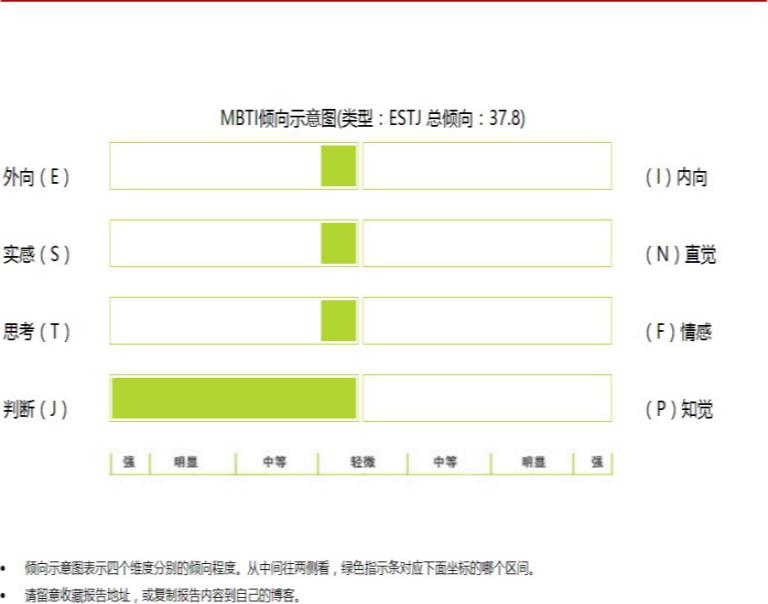 从测评结果中可以看出：ESTJ 型的人高效率地工作，自我负责，监督他人工作，求实际，注重现实，注重事实。果断，很快作出实际可行的决定。善于将项目和人组织起来将事情完成，并尽可能以最有效率的方法达到目的。能够注意日常例行工作的细节。有一套清晰的逻辑标准，有系统性地遵循， 并希望他人也同样遵循。我的优势1.实际，有条理，认真仔细人格被看作是兴趣、价值、需求、技巧、信仰、态度和学习个性的综合体。就职业选择而言， 兴趣是个体和职业匹配的过程中最重要的因素，我通过霍兰德职业兴趣测评，测试出我的职业兴趣。霍兰德职业兴趣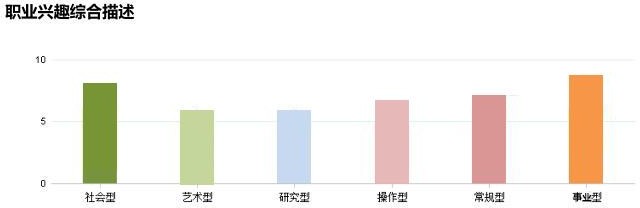 通过测试得出我的职业兴趣为 SEI 型我喜欢与人为对象的工作，善于言谈，乐于与人相处，给人提供帮助，具有人道主义倾向，责任心也较强。我喜欢制定新的工作计划、事业规划以及设立新的组织，并积极地发挥组织的作用进行活动;喜欢影响、管理、领导他人；自信、支配欲、冒险性强。我倾向于通过思考、分析解决难题，而不一定落实到具体操作。喜欢具有创造性、挑战性的工作，从结果中显示，我适合从事咨询、培训、辅导、说劝类工作。这一领域的职业有:学校教育以及社会教育方面、社会福利事业、医疗与保健方面、各种直接为人服务的和商品营销方面的职业，为企业财务培训等工作。通过霍兰德职业兴趣测评我总结出：我在社会型，事业型和研究型占有很大的比例，在多人的氛围下，我善于主动去和身边的人交流，能够带动一个集体的气氛，具有组织能力，所以班级里大大小小的活动总是由我来策划组织开展。所以也能够看出我有很强的事业心，渴望在事业中独立。同时我又喜欢研究发现，遇到问题，善于刻苦钻研，解决问题。职业能力——加德纳职业能力测评职业能力，是人们从事其职业的多种能力的综合。职业能力测试可以通过某些测试来预测下职业定位以及适合的职业类型还有性格之类，以下为我的职业能力进行测评看看我的能力比较适合哪一类行业。本次测评我选用的是加德纳职业能力测评，霍华德.加德纳是世界著名的心理学家，最为人知的成就就是“多元智能理论”被誉为“多元智能理论”之父，具备哪些职业能力肯定逃不过心理学家的法眼:加德纳职业能力测评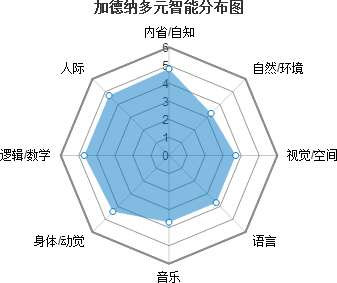 加德纳职业能力测评结果我能够有效的运用口头语言或及文字表达自己的思想并理解他人，灵活掌握语音语义、语法，具备用言语思维、用言语表达和欣赏语言深层内涵的能力结合在一起并运用自如的能力。能够很好地理解别人和与人交往的能力，认识自己的长处和短处，意识到自己的内在爱好、情绪、意向、脾气和自尊，喜欢独立思考的能力。从结果中显示，我适合的职业有：主持人，律师，演说家，培训师,教师，编辑，作家，记者等职业。现在我所具备的能力软件操作能力：二级 PPT、Potoshop、Dreamweaver 操作水平优良，运营分析能力具备良好。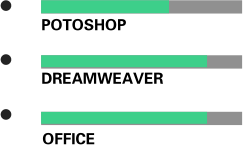 组织能力：作为团支书，带领我班同学，积极参加各项活动，为班级增添光彩，赢得了同学和老师的好评习总书记和团中央领导召开"一学一做"实践教育大会后，学院领导给团支书下达学习任务，我带领我班同学开展"学习习总书记讲话做合格共青团员"的教育实践学习，通过演讲，视频和图片的形式，向大家展开学习思路，并圆满完成初步工作任务。讲说能力：我校老师积极促进学生的全面发展，在课堂上做出角色交换的讲学方式，让学生做一次老师，讲出重点，讲出逻辑性，极大地提高了学生的学习能力，我有幸能够作为小组代表上台讲解。我来自一个临海城市，夏季海景旅游业是繁忙时期，为促进海洋文化的迅速发展，市宣传部举办了一场“海洋文化”演讲比赛。通过激烈的 PK，我成功进入总决赛并获得一等奖荣誉。策划能力：能说也要会写是以后作为一名会计培训师必备的能力，“书中自有颜如玉， 书中自有黄金屋”，是亘古不变的真理。我很庆幸能够将从书中学习到的知识运用到日常生活工作中。在学生会体育部工作的时间已近一年，在这个青春富有活力的部门里，我们经常要举办各种活动，除了平时的基本工作，我参与进活动的策划和总结，在这段时间里，我的文字功底更加凝练，得到了领导的好评。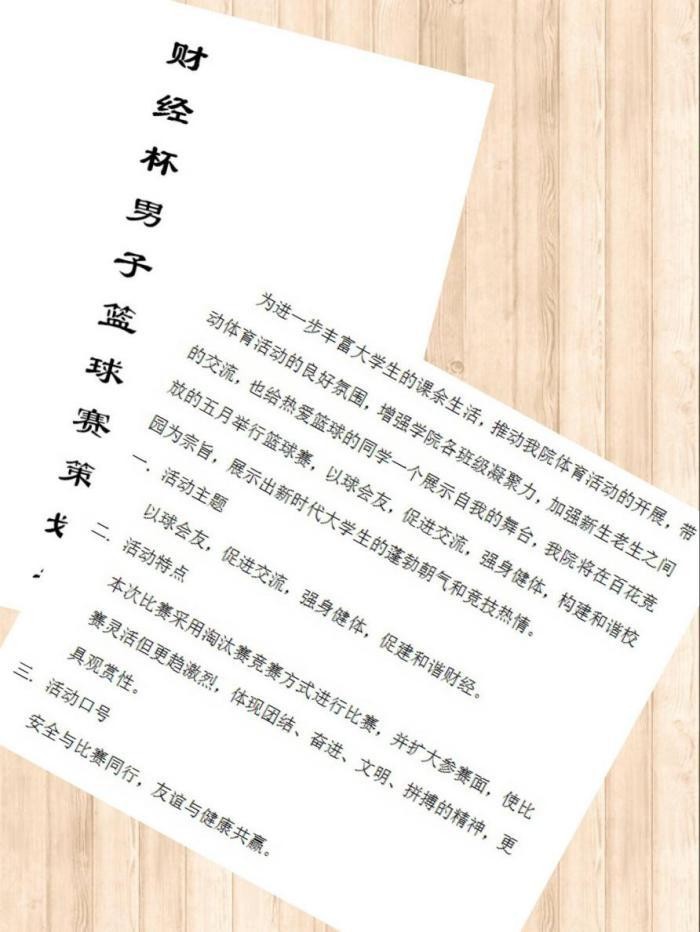 从职业能力测评结果总结：我在内省/自知、人际和逻辑数学方面比较突出。喜欢独立思考，有着强烈的好奇心和求知欲，有着敏锐的观察能力，能了解各种事物的细微差别。我不善于观察自然界中的各种事物，对物体进行辨论和分类的能力。因此综合得出结论适合我的职业有：教师、培训师，演说家、培训师，会计师、审计人员、数学研究人员，而我的职业目标就是会计培训师，从测评结果中可以看出，我适合走这一职业道路。职业价值观我觉得价值观就是我们在工作中最期待获得的东西。当然，这可能是金钱、权力，也可能是成就感、社会奉献等。我无论从事的是什么工作，都会努力在工作中追求的东西。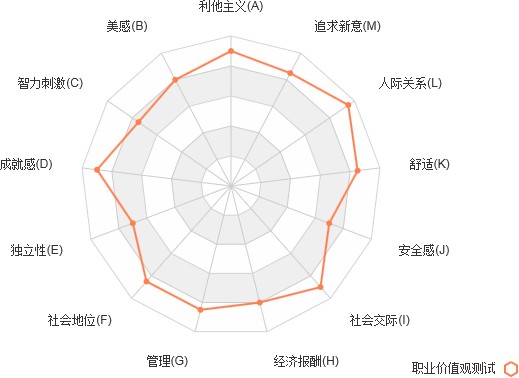 职业价值观报告我最突出的职业价值观是：注重关系、工作条件。注重关系:期望工作的内容是能够给予别人帮助，并希望在这样的职位上同事之间关系洽，大家都有积极的道德观念和社会服务意识把“注重关系”视为自己重要的职业价值观的我，希望的工作是：1.能够拥有与同事和谐的关系，并且与上下级也能够融洽相处；2.具有团队协作性质的，能够以团体共同努力的方式进行工作；3.能够接触到不同类型、群体、层次的人；4.是服务他人取向的，能够在工作是给予他人服务；5.合乎社会道德，能够在道德的原则下行事的。工作条件:我非常希望获得有充分保障的工作(包括拥有良好的工作条件)，比如能够在一个比较安全和舒适的环境中工作，能够获得应有的报酬，能够有自主决断的可能性等。而且还希望工作具有多样性，能够在工作的范围内做不同的事情，把“工作条件”视为自己重要的职业价值观的你，希望的工作是：1.内容丰富，在工作的时间里有充实的工作可做；2.拥有充分的金钱或物质回报；3.有保障的，稳定的；4.能够有比较丰富的工作内容，而不是简单重复劳动；5.拥有一个自由、舒适的环境；6.有固定的较长假期，可以保证定期的休闲娱乐活动；7.地处交通便利的位置。下面几个价值观相对而言不是我最大的工作动力来源，但是了解它们对我更好的认识自己和职业有很大的帮助:职业价值观总结：通过在职业价值观的专业测试中，全面系统的分析让我安静下来进行自我对话，和自己沟通。分析自己的兴趣、性格、能力、价值观让我充分的了解了自己， 认识了自己。不论在学习工作中，要保持头脑冷静，努力使自己头脑灵活起来， 多与人沟通。保持乐观积极的态度，努力搞好学习，提升自身能力，发扬自我优点，做事仔细认真，友善待人，勤于思考，全面考虑问题。通过这些测试，我适合的并有极大兴趣的工作有：财务培训师，教师，企业管理人员等逻辑思维强又有自由乐观主义方面的工作。自我认知小结：通过自我认知，我将自己二.	职业认知在探索了自我认知的内容后，接下来，我就要分析和认识工作世界，才能做到知己知彼，理性决策。通过对学校环境和专业优势分析让我更加深入的了解职业目标学校环境分析如今校园已是桃李芬芳，春色满园，体育馆、博物馆、图书馆、大学生活动中心等一应俱全，学校极为重视对学生实践能力、应用技能和创新素质的培养。购置了技术含量高、性能先进的仪器设备。学校高度重视师资队伍建设，充分发挥青岛区位优势、人才优势，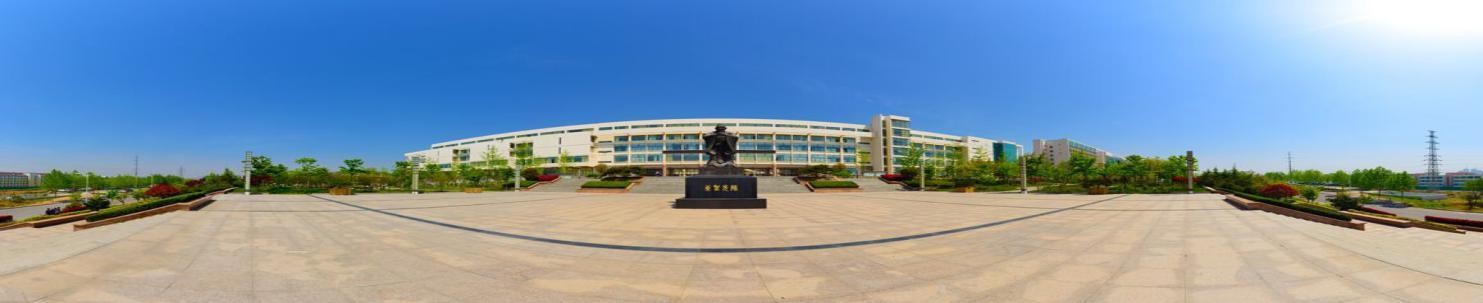 制定特殊政策引进高素质人才，建立了一支专兼结合、知识渊博、教学经验丰富的高水平师资队伍。学院坚持以服务为宗旨，以就业为导向，健全了就业组织结构和规章制度，建立了订单培养、就业准入制度，创立了毕业生召回制，形成了完善的实习就业全过程服务体系，努力为每名毕业生打造一条绿色就业通道。专业优势：就业优势认识会计培训师通过去培训机构调查以及网络查询真正细致深入的去了解会计培训师的相关内容。会计培训师工作内容：1.出纳实操:点钞技术、出纳的工作流程、报销单据填写、填开支票、背书、银行进账单填写、现金的保管和使用、银行余额调节表编制、与会计工作衔接、现金与银行存款明细账登记，与会计对账2、新办商业企业真账实操:新公司开办流程、期初建账、筹备及开业账处理、商业企业的全盘核算3、工业企业真账实操:工业企业核算要点、成本核算、采购、生产、销售业务核算、增值税计算4、纳税申报实训:地税、国税手工和网上申报全套5、连锁业、酒店业、施工行业真账实操:连锁业、酒店、施工业财务核算要点、业务流程及账务处理6、广告业、连锁店铺、医药业真账实操:广告业、店铺、医药业连锁业核算要点和账务处理7、基础财务管理课:《新手会计成功的八大利器》、《财务报表编制十大秘笈》、《财务月末清查十大关健点》、《新会计职业规划》、《就业辅导》、《十大证照管理》8、财务管理实训课:《常用十大财务分析指标》、《工商业财务漏洞防范》、《老板关心的十大财务问题》、《连锁业财务漏洞防范》                                      9、EXCEL 运用:各类常用公式、函数在财务中的运用，提高财务人员工作效率10、金蝶通用财务软件培训11、税务实务课:增值税、营业税改增值税、营业税、企业所得税、个人所得税在中小企业中的运用、税务稽查应对技巧会计培训师的入职途径及胜任标准：面试条件：责任心强，爱岗敬业，对教学工作充满热情；本科以上学历，财会类相关专业；3.具有中级会计师以上职称，会一般纳税人账务处理4.具有从事 3 年或 3 年以上会计、会计讲师经验；5.有丰富的实务会计工作经验 34 熟悉多行业会计账务处理对教材驾驭能力强，熟悉会计类,继续教育类考试程序及真题，对会计类考试有独到研究，能透彻分析其考核的重点与难点；有授课经验,对会计从业、继续教育、职称讲师的教育课程方面,有相关经验者从优。具备面试条件后，进行面试环节，试讲，实习期一个月，表现优秀后转正。进入职场后：1.贯彻公司教学方向和教育理念，因才施教，具备积极的进取心和强烈的责任感。2.熟知教学对象和教学内容，制定适合学生实际的教学计划教学进度，并认真执行公司教学各项制度。3.做到教学目的明确,讲授正确,教法得当,语言清晰,板书工整,组织严密,理论联系实际。4.培训教师课后应和学生进行相关沟通，对每日所做工作进行总结和反省，通过一系列工作对学员的学习状况。5.培训教师应加强自身专业知识的学习，不断学习各行业新的制度和新准则。6.积极与其他教学点教师进行沟通，取长补短，不断发挥自己的优点，对教学教材结合实际操作进行合理化修改，对教材的编写给予提出合理意见或建议。7.积极配合教务老师的工作,对学员的就业提出指导性的建议和意见，配合前台做好学员招收工作，提出合理化建议。会计培训师工作环境和生活方式：课堂培训，与不同的人接触交流，学员有职场新人，需进一步提升自己财务知识和能力的职场人士等每天培训时间不固定，比较自由，除培训时间外剩余的时间可以做课题和研究等行业现状,社会整体就业趋势和大学生就业状况有企业产生，就有对会计的需求，所以，会计是一个永不衰退的产业 会计部门在企业里** 是一个核心部门，无论是企业有灰色收入或是要发奖金，都得经过会计的手。所以可想而知， 企业的每一份奖金都会有你会计部门的一份，也 不难保证：你在企业里永远不会被边缘化， 所谓的那些裁员、待岗你永远不会担心。 一技在手，越老越吃香，走遍天下都不怕。随着社会经济的发展和财务管理的规范化，社会上各种企事业单位对会计的需求也会大大增加，会计将成为各行业中的一个热门专业，其社会地位和收入也会慢慢地提高。以下是关于会计专业就业前景的分析：1、内资企业对会计人才的需求量是极大的，也是目前会计毕业生的大就业方向。但是，其待遇、发展欠佳，新人月薪绝大部分集中在 1500 元左右。2、大部分外资企业在同等岗位上的待遇都远远高出内资企业。更重要的是，外资企业的财务管理体系和方法都比较成熟，对新员工一般都会进行一段时 间的专业培训，但其要求较高的英语水平。在薪金方面，新人一般在 3000 元以上，同时，绝大部分外企能够解决员工的各种保险以及住房公积金。3、*近，法律+财务的财务会计也很受上市公司和外资企业欢迎。所以，选修了法律专业并有所成就或拿到法学第二学位的同学，其发展前途也很光明。4、事物所的待遇虽低，且有时加班还不给加班费，杂事多;但是在那里能学到很多东西， 也能充分锻炼能力。即使有的小会计事物所月薪只有 1000 元，但大一点的也有 3000 元左右，外资大所实习生(试用期)则大部分能拿到 5000 元以上一般读会计专业的学生。毕业出来了，找到会计类的工作。但是会计专业的学生就业面很广泛。在工厂可做跟单，仓管，出纳、会计、财务、可以进银行做柜台，可以去会计事务所和税务师事务所当实习生，我的女标志也是成为一名会计培训师，我想去会计培训机构跟随培训机构老师实习一段时间，积累工作经验。会计培训师未来发展趋势：就目前我国经济发展如此迅速，人才需求如此严峻的形式下，各大中小型企业正需要一大批专业技术性很强和个人素质相对要求较高的财经类人才来管理企业的，且是企事业单位最重要的经济信息系统和控制系统如果单纯的依靠各大高校会计专业在读学生是不能够缓解我国现阶段的人才市场空缺，所以我们应当在稳进中求发展，集中培训各企业的会计人员，在新时代的背景下，提升他们应对财务的新能力。此外，国际会计专业人才的需求逐渐趋热。据有关部门统计， 截至目前，我国尚缺数万名与国际市场接轨的国际会计专业人才，专业人才的巨大缺口意味着我们正面临着拓宽国际视野和应对能力的挑战，向国际化、专业化方向迈进。为了更好的进行职业选择和职业生涯规划，必须对环境进行准确深层的分析，通过内、外部环境分析以及对行业的全面了解弄清楚环境对职业发展的要求、影响及作用，对各种影响因素加以衡量、评估，并作出反应。在自我认知当中通过一系列的测评和对比我把职业确定为会计培训师，为了能正确看待这个行业我采用了人物访谈的形式进一步的了解会计培训师这一职业。我觉得这项活动对于没有太多工作经验和社会阅历的我来说，可以通过职业生涯人物访谈， 正确认识自己的优势和不足，从而制定更加合理的大学学习、生活计划，和未来的职业生涯规划。职业生涯人物访谈：职业生涯人物访谈一访谈人物：启航教育资深会计培训师李驿访谈方式：面对面访谈问题一：请问您认为会计培训师这份职业给您带来的收获是什么？李：主要是让我拥有了稳定的生活状态，丰富的精神追求，以及桃李满天下的成就感和满足感。问题二：作为一名培训师，您除了给学员培训外，课下有什么研究调查吗？李：作为会计培训师我通过网络信息收集，获得各行业两百多名会计人员进行的心理测试，我利用课下时间对各行业工作状态的观察，同时运用调查问卷的方式，对会计人员服务对象的调查，我们发现，98%以上的会计人员失去“职业兴趣”，不喜欢自己的职业。会计工作无处不在，会计人员如果以一种落后的思维、不变的方式、不佳的工作状态，去应对不断变化的市场经济，肯定会造成问题。所以作为一名培训师，在培训学员的时候，不光要培训他们的专业知识还要帮助他们正确认知工作内容及对待工作的态度。职业生涯人物访谈二访谈人物：启航教育新秀会计培训师刘洋访谈方式：面对面访谈问题一：您觉得做一名会计培训师需要什么样的素质？刘：做一名会计培训师需要具备很多素质，我觉得起码要具备这几种素质： 一是要有爱心，这是首要的；二是要有耐心，才能教好学生；三是要有责任感，要对学生和自己负责；四是要有奉献精神；五是要有基本的业务能力；六是要有宽容之心。问题二：您觉得如何才能做好会计培训师这份工作？刘：我觉得做好会计培训师这份工作应该首先要热爱教育事业，一定要有责任心。培训师可以很精心的准备一节课，也可以很敷衍的讲一节课，对培训机构而言可能不会觉查出来，但久而久之，学员的专业素养和知识的掌握却是天壤之别。还有我在课堂上经常给大家举一些贴近生活的例子，举例子的话，学员们更容易理解一些专业名词。作为一名培训师， 一定要有自己的讲课模式和特色，既能让学员们理解知识，又能得到学员们的喜爱会计培训师。职业生涯人物访谈三访谈人物：XXX创始人及首席执行官赵世诚（David Zhao） 访谈方式：面对面访谈问题一：赵总，作为一个企业，财务是运行和发展的命脉，您作为企业的首席执行官，在企业中您最关心的财务问题是什么？赵：的确如此，财务方面是每一个领导者所关心的大事，它关系到我们公司正常的运营和未来的发展规划。我一直以来非常关心的财务问题归纳总结一下就是十条：1.现金短缺问题2.存货管理与滞压问题3.应收账款收不回来问题4.应付账款问题5.产品定价竞争性问题6.财务人员的管理问题7.税务查账问题8.盈亏平衡点的问题9.固定资产的管理问题10.内部贪污舞弊。问题二：那么对于您所归纳总结的问题，您又是如何规范防患于未然的呢？赵：针对以上问题，其实很简单，一个是要信任你的财务职工，二呢，我每个月只需要对财务提出以下疑问：1.公司今天可以使用的资金有多少？2.公司目前往来和往来款情况？3.这个月公司的钱花在了哪些方面4.公司累计销售额、利润是多少？本月是多少？5.每个客户购买了我们哪些产品？数量和金额是多少？6.每个业务员销售了多少产品？销售给了哪些客户？7.目前库存的产成品和原材料有哪些？有多少？库存金额有多大？8.这个月的产量是多少？9.这个月职工工资是多少？每个职工本年累计领取了多少工资？我是从以上方面来掌握公司的财务大局的。问题三：那么您作为企业领导人，对于企业财务人员有什么样的需求吗？赵：其实作为领导者，对于财务人员我们的要求还是挺高的，毕竟财务是我们创造和发展的重要来源，下面我用几个能够来总结一下：一是能够诚实守信，遵从会计职业道德；二是能够保证企业资金输入输出数据的清晰透彻为企业管理者提供财务决策依据；三是能够促进企业合理使用资金，保证资金链的有效流通。四是能够让我值得信任。当然作为管理者也需要具备一定的财务专业知识，这也是非常重要的。我们会定期组织财务人员和领导者的财务定期培训，以便工作能够更好更顺利的进行职业生涯人物访谈总结：这次职业生涯人物访谈是我认识会计工作的第一步，它打开了我对会计方面职业认识的大门，是我未来对职业生涯拟定的一种探索。所谓“纸上得来终觉浅，绝知此事要躬行”，对于日后走会计培训师的职业道路有了些新的规划：一、要重视和精通自己的专业知识。我要充分利用在校学习时间不断夯实我的专业基础知识和提高自己的专业技能，要肯去学、肯去钻、肯去精益求精。而且我要勤动手，多多培养我的动手能力，此外广泛涉猎各方面报刊书籍，关注行业动态，确定自己的研究方向，提高自己的综合业务素质和专业竞争实力等，不断拓展自己的优势和成功渠道。三、要积极投身实践中去，去经历，去感受，去领会。获取知识和提高技能有两条途径：一是从前人的经验中去获取;二是从自己的实践中去获取。而最重要最可靠最有价值的还是自己在实践中所获得的知识和技能等。实践出真知，这是千古以来不变的真理。再说猜测带有很多的主观想像的成分，比如对未来找工作难度的过分渲染而造成的对自己所学专业的失望等。如果你能积极投身实践，在实践中学习，在学习中实践。你会发现生活或工作不是想像中的那么难，很多事情不是能否做到的问题，而且实践特别锻炼人，练你的技能，考验你的专业知识，练你的勇气等。不论结果成功与否，所获得的体会和阅历是你一生受用不尽的财富。这就是实践的魅力所在!四、要积极培养自己的独立意识、独立决策和执行的能力。三、职业决策所有的道路不是别人给的，而是自己选择的结果，有什么样的选择，就有什么样的人生， 所谓聪明的人，有所成就的人，就在于他知道什么是选择，职业生涯规划的决策制定非常重要， 这些重大的生活决定在很多年里都会保持影响。无论是已经进入社会谋职还是在校生，每个人都渴望成功，而我已经是一名大二的学生，也一直在思考自己的职业规划问题。SWOT 分析无疑是一个很有力的工具，经历了这样一个自我剖析和挖掘的过程，发现自己的思路比以前清晰了，尤其是考虑问题的视角开阔了，不光是局限在对知识的兴趣选择上，更重要的是突出了自己爱好和性格特点，也就是更加全面的分析自己了，也相信这次的分析，会对我未来的生活产生更大的帮助。下面是我的 SWOT 分析：3.1.SWOT 分析结果：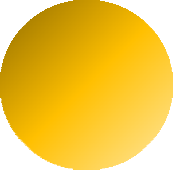 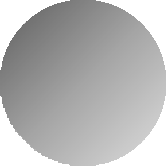 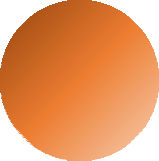 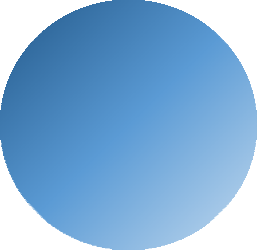 自身优势分析（S）在班级担任团支书，有一定组织能力和管理能力。在校学生会担任体育部部长，有很好的服务性和为人处事的能力。真诚待人，性格开朗，喜欢交朋友，善于开导别人。对数字敏感，逻辑能力强，善于收集信息。善于组织团队，组织各种活动，很快融入新的环境中。专业知识能力较强，对于专业方面的问题喜欢从各个方面找到答案。勇敢、大胆、善于冒险，适应能力强。逻辑调理比较清晰，有一定的书面表达能力和言语表达能力较理性，有耐心，具有责任心。有多次的社会实践经验。自身劣势分析（W）有时候容易感情用事，比较自我。意志力不是很强，一旦失败喜欢抱怨。说话声大，对人不客气，缺失委婉，容易得罪人。知识相对贫瘠，所学的知识有些过于书面和陈旧，很难与企业结合。缺少一定的工作经验做事不果断。通过各种学习渠道，得到各类丰富的学习资源，接受相应的专业知识教育，所以，我的外部机遇较为明显。然而，部分内部优势也比较突出，应该自己的各类优势与外部机遇紧密结合起来， 充分利用身边的学习资源，尽最大限度地发挥自己的优势，增长自己的才能。但同时，大学期间，面对自己身边各方面优秀的同学，自己的劣势也相应地暴露出来，针对自己匮乏的实践能力以及就业难度的挑战，我应该利用今后身边的学习环境，扭转自己的劣势。所以，我采取的是 SO 战略与 WO 战略相结合，即发展型战略与扭转型战略的有机结合：利用身边的环境资源，充分发挥自己的特长优势，尽量克服自己的劣势。既然知道了自己的优势和劣势，所以在短期目标内，趁着时间比较宽松可以有针对性的改正，使自己朝着社会所需要的人才方向发展。SO 战略	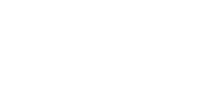 *经常跟老师同学或是已经工作的师兄师姐沟通交流，了解研究相关行业的发展动态。	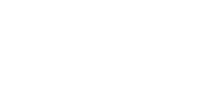 *积极参加活动不断拓宽自己的人脉。WO 战略	*多去图书馆看书，来提高自己的综合素质，改善自己不够精明世故的缺点。	*在从事微商期间，以此为平台进一步提升自己的领导能力和组织沟通能力以及统筹规划能力。	  *	大学期间积极参加各种活动，来提高自己的综合能力。	*做好时间的规划，利用业余时间，学习财务处理技能和提高英语水平准备好升学和证书升级的准备。我的职业决策通过 SWOT 分析和三次职业生涯人物访谈我总结出以下决策：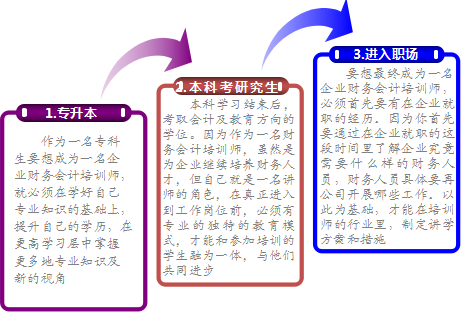 。关于未来，我充满自信，但是我也做好了为理想目标倾其所有的觉悟，下面是我为自己达到职业目标制定的计划与途径。4.1 职业发展方式：前期规划+后期执行=职业目标（会计培训师）职位晋升之路进入目标行业的路径1、具有大学本科学历或同等学历，一年实习期满，经本职业本等级正规培训达标准学时数，并取得毕（结）业证书；2、具有大专学历或同等学历，从事职业培训工作满 3 年，经本职业本等级正规培训达标准学时数，并取得毕（结）业证书；3、具有大专及以上学历，取得相关专业初级职称证书或职业资格四级以上证书，从事职业培训工作满 2 年，经本职业本等级正规培训达标准学时数，并取得毕（结）业证书。取得硕士学位，从事职业培训工作满 2 年，经本职业本等级正规培训达标准学时数，并取得毕(结)业证书;具有大学本科学历(或同等学历)，从事职业培训工作满 4 年;取得本职业助理职业培训师职业资格证书满 3 年，经本职业本等级正规培训达标准学时数，并取得毕(结)业证书;具有大专学历(或同等学历)，从事职业培训工作满 7 年，经本职业本等级正规培训达标准学时数，并取得毕(结)业证书;具有大专及以上学历，取得相关专业助理级职称证书、国家职业资格三级证书， 从事职业培训工作满 4 年以上;或取得相关专业中级职称证书、国家职业资格二级证书，从事职业培训工作 1 年以上，经本职业本等级正规培训达标准学时数，并取得毕(结)业证书。（1）取得博士学位，从事职业培训满 4 年，经本职业本等级正规培训达规定标准学时数，并取得毕（结）业证书。（2）取得硕士学位，从事职业培训工作满 7 年。（3）取得硕士学位，并取得本职业企业培训师职业资格证书满 3 年，经本职业本等级正规培训达规定标准学时数，并取得毕（结）业证书。（4）具有大学本科学历（或同等学历），并取得本职业企业培训师职业资格证书满 4 年，经正规培训达到规定标准学时数，并取得毕（结）业证书。考证路证书是敲开很多面试大门的关键所在;同等条件的两个人，招聘单位一定青睐拥有专业资格证书者。面临如此巨大的就业压力，在校生及求职者都想通过考取就业资格证来增加自己的外在价值，为求职多加一分保障。已经考取的证书初级会计职称计算机二级证书银行从业资格证书普通话证书(二级甲等）英语四级证心理咨询师证近期计划考取证书证券从业资格证教师资格证英语六级证未来要考取的证书***中级会计职称高级会计职称三级级职业培训师证二级职业培训师证一级职业培训师证注册会计师理财规划师证 预算分析师证学历历程专升本	本科考研究生专升本的意义：有些人专升本是为了实现更高的理想和报负，有些人是为了弥补高考的遗憾，再战一次人生的考场，也有些人是不知道自己的路在大学时光尽头处该如何选择，心想着别人专升本我也考吧，还有些人是为了会缓解就业压力，晚点毕业吧，也有些人仅仅是为了学历......自己也是经过了挺长时间的思索下定决心去挑战一下自己。或许成绩代表不了什么，但它在一定的程度上反映了一个人一定的理解力，举一反三能力，毅力，努力，记忆力，决定发展的是这些能力。中国的招聘时间成本太高，永远没有人会为了你去浪费自己的时间。或许这就是入职时拿学历作为职场敲门砖的一个重要原因吧。很多时候会觉得自己的能力跟不上期望，很厌恶自己没有作为什么都不能改变的无力感以及无所适从的茫然。考研这个过程或许可以让我从迷茫无所适从转化为一种为目标奋起直追的热血。我想和更优秀的人在一起，满足内心强大到足够自信去挑战世界。总觉得某个阶段，自己应该做些什么，才能对得起这个时代，对得起以后自己还要经受的苦难。我觉得人生应该至少有一次孤注一掷，至少有一次为了一个目标发烧。考研的意义：我个人觉得考研究生的意义就是找到自己的兴趣点，继续深造，然后选择一个自己喜欢适合自己的行业和工作；更高的起点首先客观地说， 硕士生的就业广度可能不如本科生， 但是其就业平台的高度有很大优势， 硕士生的事业起点比本科生更高。尤其如果从名校毕业， 简历是自带光环的。其次， 研究生阶段出国交流、名企实习的机会比本科阶段更多， 学习、工作中遇到的伯乐或者同事，很有可能就是这个行业和领域的大咖，他们能加速你的发展。更优质的人脉在任何阶段，人脉这个词都显得很神秘。举个栗子， 如果大家考到了 211、985 名校的强势专业， 那你的导师很可能是业内知名人物， 他的人脉与业界地位就是你事业的半块敲门砖， 并且你读研期间接触的同学也会是比较有实力的， 他们在你事业发展过程中，会起到不可估量的作用。未来 5 年乃至 10 年，你的同学、老师都会是你的主力人脉，跟着强悍的导师，自己又足够努力， 未来的发展就稳了。更强大的能力不能说所有研究生的工作能力都比本科生好， 但是经过了炼狱式的备战学习， 研究生的学习素质是有所提升的。加之考研是一个系统工程， 在这个过程中需要自己独立处理很多问题， 走完这个过程， 大家分析问题、解决问题的能力都会有所提升， 这对日后思维模式、工作效率的培养都是有益的。应对专升本考试（2018 年）1.报了名的那段时间，到网上查一查所学的内容是什么。如果他没给你书，可以到购书中心或是新华书店那里找相关资料查阅，做笔记最好。2.查阅资时尽量记下要点，尤其是常考的知识多留意。适当勾画做标记。3.准备一个“错题集”，将往年常考点或是容易出错的点子记录下来，加以练习。不懂可以问问学校担任类似这种科目的老师，或是网上查找。4.工作学习再忙，我也要挤出时间来巩固知识。考的偏的，生僻的，我当做长见识，放心吧， 他们考的概率很小。万一考了，我凭着记忆写个大概意思就 OK 了。哪怕一句话，字写得工整干净就好，他也会加卷面分。那些看着很生僻的知识，一般是考公务员或者招县以上的干部才考的。若你还要考公务员，那就一块儿复习吧。做个参考资料也好。5.上课以前，先试着做历年的练习。不会时可以看课本来对着做。上课以后，我就认真听讲， 不打瞌睡。做模拟题，熟练以后再来做真题。错题集照样巩固。不懂就问，偶尔挨打也值得。一份耕耘，一分收获。注意事项提前预习或复习，练习的时候切勿把书本画的乱七八糟，圈点过多并非意味着重点好多，往往连要点都被覆盖了。反而容易混淆，影响考试。别等到上课发书了才来预习那就太晚了。这不是全日制学校！和一心多用没区别，会给自己增加压力。专升本只注重实际成绩，并不是考验你的出勤率，所以随时要好好做复习准备。应对研究生考试（2021 年）预备期(12、1、2 月)基础复习期(3、4、5、6 月)强化复习期(7、8 月)真题训练期(9、10 月)模拟演练期(11、12 月)考前调整期(1 月)1、预备期(12、1、2 月)重点复习科目：数学、英语、专业课学习时间分配：数学 45%、英语 45%、专业课 10%复习参考书： 数学：高等数学同济版、线性代数同济版、概率浙大版英语：词汇及基础阅读书专业课：准备好报考院校规定的该专业参考书目本阶段任务：数学：完成大学数学课本(高数上下册、线性代数、概率论)的浏览，做到能够基本理解数学概念，基本能够背诵公式，课本上的题目要会作英语：主要是词汇的记忆，在原有基础上扩充词汇量，可做程度简单的阅读理解专业课：以浏览、通读的方式对所要考的专业课进行初步了解2、基础复习期(3、4、5、6 月)重点复习科目：数学、英语、专业课学习时间分配：数学 40%、英语 40%、专业课 20%复习参考书： 数学：高等数学同济版、线性代数同济版、概率浙大版、李永乐考研数学复习全书、线性代数辅导讲义、基础复习 660 题(课本+课后习题+辅导书)英语：郭崇兴词汇系列、阅读理解同源 100 或其它词汇书及阅读书专业课：报考院校规定的该专业参考书目本阶段任务：数学：高等数学(上下册)70%，线性代数 10%，概率 20%，掌握各知识点和大纲基本要求， 每章节的课后习题必须做至少一遍，辅助练习辅导书籍上的习题英语：熟记大纲要求的考研词汇，具备一般程度的阅读理解能力，并不断提高阅读速度和准确度专业课：第二轮，熟读教材，将基础知识掌握扎实3、强化复习期(7、8 月)重点复习科目：数学、英语、专业课、政治学习时间分配：数学 35%、英语 35%、政治 10%、专业课 20% 复习参考书： 英语：阅读理解、长难句、写作等专项训练书籍数学：考研数学复习全书、线代辅导讲义及其他专项练习书籍政治：基础复习书籍专业课：报考院校的规定参考书目本阶段任务：数学：复习全书再做一遍。目标：初步建立框架体系，更深入的掌握各知识点英语：了解考研的命题思路和重点，重点突击，专项强化政治：首先熟读教材，将基础知识掌握扎实。再根据今年大纲，分清主次内容，重点分明，对整体复习屡清思路，掌握教材脉络构架专业课：进行第三轮全面复习，要细、全、慢，无论你觉得多么枯燥还是如何难懂都要坚持看完4、真题训练期(9、10 月)：重点复习科目：数学、英语、专业课、政治学习时间分配：数学 35%、英语 30%、政治 10%、专业课 25% 复习参考书： 英语：历年真题数学：历年真题政治：练习题专业课：报考院校的规定参考书目本阶段任务：数学：通过近十年或十五年的真题练习，熟悉及了解历年真题出题趋势及各部分知识点的考查情况英语：通过近十年或十五年的真题练习，熟悉及了解历年真题出题趋势及各部分知识点的考查情况政治：熟知(记)基础知识、提炼要点和精华，加大练习量，通过做习题加强、巩固记忆， 对热点问题实时分析，加深对问题的理解专业课：熟练掌握专业书籍各知识点并做大量练习5、模拟演练期(11、12 月)：重点复习科目：数学、英语、政治、专业课学习时间分配：数学 35%、英语 35%、政治 10%、专业课 20% 复习参考书： 英语：模拟题数学：400 题或其他模拟题政治：练习题专业课：报考院校的规定参考书目和报考院校的历年真题、笔记、课件，最新的专业课考试大纲本阶段任务：数学：通过模拟演练检验自己的真实复习水平，熟悉考试内容、形式英语：通过模拟演练检验自己的真实复习水平，熟悉考试内容、形式政治：加大练习量，通过做习题加强、巩固记忆，对热点问题实时分析，加深对问题的理解，也可做做历年真题专业课：潜心研究历年真题，大致了解试题的难易程度、命题的形式、出题的特点6、考前调整期(1 月)重点复习科目：专业课、数学、英语、政治学习时间分配：数学 25%、英语 25%、政治 20%、专业课 30%复习参考书： 英语：把之前的复习资料再翻翻，重点看看自己比较薄弱的项目数学：把之前的复习资料再翻翻，重点看看自己比较薄弱的项目政治：最后四套卷、20 天 20 题等专业课：历年真题、专业课课件、专业课笔记本阶段任务：数学：看总结的东西，做一套真题，查漏补缺，保持良好状态，迎接考试英语：研究真题，知道每道题为什么对了，为什么错了，发现出题人的意图，摸清出题人的思路。看作文模版，背闪光句子政治：模拟考试，查漏补缺。通过模拟考试，感受临场气氛，检查复习效果，调整好考前心态和精神面貌专业课：整理和升华阶段，再次研究历年真题，勾划考试重点，模拟考试入职前大一：回想这一年来，我对学习，社会方面的计划做出了实施，获得了预期的收获和意想不到的成长。1、学业成绩优秀，被评为“优秀学生”，“优秀共青团员”。2、踏实认真负责班级工作，被评为“优秀班干部”。3、积极参与各项比赛，并取得了优秀的成绩。4、通过比赛及参加社团等社会的实践活动认识了更多的朋友，收获不少。5、这一年注重职业生涯规划，关注职业动态，对职业探索获得一定经验。大二具体计划现在的我已经是一名大二的学生，需要对大二这一年有一个切实可行的计划，所以我对大二的学习生活做了一个具体计划目前状态规划目标：完成职业规划大赛，学校安排的全部课程，考完英语四级,六级和初级会计职称。起止时间：2017 年 10 月--2018 年 6 月第一期：2017 年 10 月--2017 年 11 月第二期：2017 年 12 月--2018 年 6 月2017 年 10--11 月份：认真学习课程知识，完成职业规划大赛作品，自行学习英语四级必考课程2017 年 12 月--2017 年 8 月：认真学习课程知识，自行学习英语四级必考课程，课余时间继续参加社会实践活动，增强服务意识，体会奉献的快乐，积极主动地观察市场就业行情，看准我目标职业需求变动，以便更好地并有针对性地完善自己，充实自己。详细时间安排：我已报名英语四级的考试，在这段期间，我会将学习重点偏向英语。我的弱项一直是英语， 但英语作为一门有影响力的通用语言，我还是要努力的把它学好。正所谓有备无患，我了解过英语四级的考试流程、试题类型，对症下药，找出自己的缺陷，进行系统性的复习，争取一次通过英语四级考试。大三：大三上学期：1、大三的课程增多，专业课比较多，我会把主要精力用到把学业搞好上。多去图书馆，巩固所学知识并拓展。继续加强本专业的学习，考取未考完的专业资格证书。2、开始准备专升本	专升本科目：计算机 高等数学、英语，专业课（基础会计 财务会计 审计基础与实务）。	高等数学：话说“得数学者得天下”。数学是自己相对薄弱的一部分，我现在已经在学校进行第一轮的自学。而且我经常找老师沟通探讨解决问题的方法，弥补自己的不足，提高自己的能力。	专升本英语：对自己来说也是不小的挑战。现在我觉得有效提升的方法还是多去掌握单词的用法，会自己写句子。我会每天给自己订 3 个句子的计划，第二天对照答案，弥补不足。第二天也是写 3 个句子，第三天把第 1 天的句子重写一遍。	专业课：自己通过网络已经找到目标院校的学长们沟通，提前准备好专业课书籍，以备需要。	计算机：把它放在专升本的最后攻破，找重点和方法去高效学习。3、坚持早上 6：00 起床和伙伴们晨读英语，坚持每天背 30 个单词，提高口语能力。我会在每天晚上听一篇英文文章，伴着它入睡，逐步提高。大三下学期：1、 全面进入魔鬼专升本期，心无旁骛。进入第三轮锤炼，在提升中回归简单，达到知识的融会变通。2、 为成为临沂大学的本科生，我会把握住机会，全力以赴。3、 开始准备自己的毕业论文和毕业答辩。专升本考试，进入本科阶段的学习目标院校和目标专业我的专升本目标院校是临沂大学，目标专业是会计学契合目标选择临沂大学是因为山东专升本考生，报考院校限制于本省，而临沂大学是省内专升本会计学专业比较不错的院校之一，暑假的时候我去临沂大学参观了一番，从整体来看，我觉得临沂大学契合我心底对学校的期望，所以我将专升本目标院校定为临沂大学本科学习结束后，进入研究生学习阶段研究生阶段重点培养自己的知脉、金脉以及人脉。研一：我认为最为重要的是要找到自己感兴趣的方向。兴趣是一个人最好的老师，研究生只有准确的了解了自己的兴趣所在，才能明确自己研究生期间的主要奋斗目标。要准确地了解自己的兴趣所在，这就要求我们牢固专业基础知识的同时，广泛涉猎与专业相关的书籍、文献、新闻等等，培养自己经济思维的敏感性。研二： 在研一已经	准确地了解了自己	感兴趣的方向的基	础上，在导师的带领下帮忙做些自己感兴趣的研究项目，深入发掘自己的专业潜能及突破点所在，并努力发展自己所擅长的方向，提高实践工作能力。尽可能多的寻找专业实习的机会，主要提高综合实践能力，侧重提高实践能力与人际交往能力，为职业生涯做准备。与此同时， 这个阶段仍要继续努力学习专业知识，为毕业论文做好知识储备工作，可以开始着手学校要求发表的论文的书写工作。如果时间上允许，有计划地考一些有用的证书，并一一计划，妥善安排，实现目标。研三：按时完成毕业论文，顺利通过毕业论文答辩，按照学校的要求在符合要求的学术期刊上发表一篇论文并获得硕士学位。这个时候，前两年的学习和努力将发挥作用了，我们要开始着手找工作了。在研一研二的学习实践基础上，找到一份中小型企业会计员或助理会计培训师的工作， 尽量向事业稳定型方向发展。初入职场的探索规划初入职业的探索规划（研究生毕业后 1~2 年）初入职场的目标：中小型企业会计员。了解企业需要什么样的财务人员，然后在企业就职的这段时间里了解企业究竟需要什么样的财务人员，财务人员具体要再公司开展哪些工5作1  。“想，要壮志凌云。做，要脚踏实地。”毕业后 1-5 年里，初入职场的我，我要学会脚踏实地地做事，自己具备独立思考和解决问题的能力，能够独立完成所任命的任务。勇于承担责任，能够组织策划企业的相关活动和会议流程并很好地去实施。任何时候都不忘学习，向自己优秀的人看齐，以谦虚的姿态去更好地向强者学习，充实自己。工作过程中，兢兢业业，凡事以大局为重，将自己的实际行动展现在同事的面前，凭借自己不断的努力和上进心，充分发挥自己的实干精神和团队的优势，往往事半功倍。时刻关注公司的发展动向，多接触认识客户，扩大人脉，积极探索新的理念和方法，在业务专业程度上娴熟于心，获得领导认可，有向上的决心和动力。入职中期的调整方案（初期工作后 3~5 年）踏职中期的目标：助理会计培训师。做助理培训师一段时间后，要做一个调整，适时地给自己一个进步的机会了，申请让老师旁听，自己亲身实践，讲几次课。入职后期实现期的更高规划（入职工作后 5~10 年）实现期的目标：高级培训师，领导一个培训团队有运作一个培训机构的能力，包括宏观和微观的把控；进入团队决策层，树立宏观战略意识，制定战略目标；培养业内精英，适时调整为公司带来新鲜血液。自己的目标是成为会计培训师团队里的决策层，那是一种机遇也是更高的挑战，对实力、经验、勇气、思维、品质等的综合考验。位居高位当更需要反思自己，肩负自己的责任。工作之余，取得高级会计师、注册会计师等财务资格证书，为自己的职业增添砝码。通过几年的实际工作，不断增强工作能力，应变能力和为人处世的能力。在工作中不断积累丰富的经验，培养自己吃苦耐劳的工作精神，成熟稳重的工作作风，认真严谨的工作态度， 创新的工作理念。在工作中充分发挥自己的优势和才能。计划与路径总结：年岁渐长，思考的东西开始逐渐从祸福得失到生老病死，再到宇宙洪荒，过去未来，想得越多越难通透，才发现其实人生的意义，大概也有一部分在这追寻的过程中。对于日后的人生轨迹，也开始从少年时代模模糊糊的概念逐渐变得像手中的纹路一般清晰，对于日后走会计培训师的这一职业道路上有了更加切合实际的规划和设想，也感觉自己有能力追求理想与现实的相交点，不必困于其中难以应付， 只是定论尚早，还需要进一步经时间和实践检验。五、监控评估与调整这是一个飞速发展的时代，总会遇到很多的计划赶不上变化的问题，因此我应当做一个时刻有所准备的人，为此我对我的职业生涯规划进行了监控评估并设想规划了适合我自己的调整方案。弥补疏漏个人目标在经过职业规划后变得更明晰，已经初步成型。我的职业规划是根据目前的政策、市场需求来制定的，而且知识水平和见解都比较有限，满足的都是目前的市场要求。市场在不断发展变化，需求也在不断变化，我所要做的是根据市场需求去不断地完善，因此可能也会改变我的原计划。制定备用计划，适当调整我的个人目标是实现梦想的途径，使之与市场需求吻合，从而使我不断向目标前进。评估职业生涯规划是一个动态的过程，其中存在许多不定的因素，所谓计划赶不上变化，生活会给我们带来各种小插曲，它可能脱离了规划中的一部分，而此时的我们只需保持清醒，适当调整我的职业规划。职业目标评估若以上相关测试和我的实际情况不对应，也就是我所确定的职业目标与我的自身条件不相符，与性格不合，我会及时调整自己的目标，根据自己的其他兴趣和其他人员的建议，重新定位自己，转入其他行业。职业路径评估理想很丰满，现实很骨感。实际生活中并没有现在想象的容易，可能我的计划并不会如期完成，可能会出现一些意外如：我在毕业时，并没有找到适合自己发展的实习岗位，出于自己的生计考虑，那我只能从事一些没有预期计划的工作岗位，同时，边工作边学习，争取目标小阶段的目标岗位。如：我在考取证书方面并没有那么顺利，而是接连的面对失败，那我会从自身开始找原因，悉心听取别人的意见，改正自己的一些缺点。实施策略评估如果在我的职业发展道路上，发现自己规划的方式并不能够满足工作的要求， 不能达到预期的目标，我会根据实际情况，改变自己的实施策略，使之适应预期 的目标。评估时间一般情况下，为半年评估一次。评估规划完成的实际情况，并进行总结，找出存在的问题并及时做出相应的调整。如果遇到其他不可知的因素，应随时对规划进行调整。规划调整的原则规划调整时应考虑自我分析的结果，以自己的实际情况为依据，不断调整、寻找适合自己的岗位、职业路径。同时，调整要在一定程度上符合自己的预期目标。和理想职业的差距A.在实际生活中培训教学的讲课模式和经验；B.作为企业财务会计培训师所必备的专业技能、创新能力；C.接触的人会是职场新人，也可能会是职场老手，如何找到合适的出发点沟通交流。如何缩小与理想职业的差距1.提高培训教学的方法。充分利用在校学习的时间，为自己补充所需的知识和技能。包括参与社会团体活动、广泛阅读相关书籍、选修、旁听相关课程、报考技能资格证书等。2.讨论交流方法。（1）在校期间多和老师、同学讨论交流，毕业后选择和其中某些人经常进行交流。（2）在工作中积极与直接前辈沟通、加深了解；利用校友众多的优势，参加校友联谊活动，经常和他们接触、交流。3.实践锻炼方法。（1）锻炼自己的注意力，在嘈杂的环境里也能思考问题，正常工作。在大而嘈杂的活动会议现场里有意识地进行自我训练。（2）养成良好的锻炼、饮食、生活习惯。每天保证睡眠 6－8 小时，每天坚持锻炼。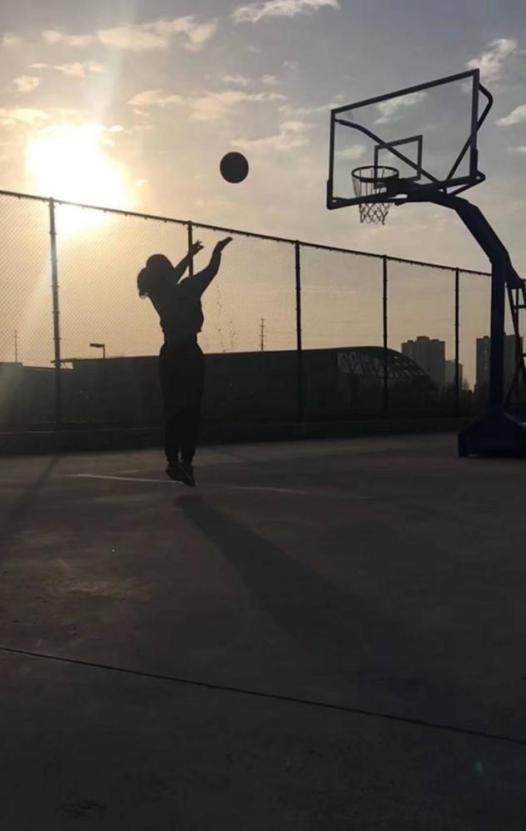 （3）充分利用自身的工作条件扩大社交圈、重视同学交际圈、重视和每个人的交往，无贵无贱无长无少，道之所存师之所存也。备选方案由于社会环境、家庭环境、个人因素等发生变化以及各种不可预见的因素， 计划始终赶不上变化，实际情况不一定会按照设想发展。为了能够更好的把握人生，有必要对规划方案做出及时的调整。金融理财规划师通过职业测试，我还是适合做金融理财规划师。在所学专业中，除了会计学，还开了一门有意思的课程《金融学》，这门课程中涵盖的知识范围也与会计学挂钩。随着我国金融服务业的发展，金融机构不断推出产品创新和服务创新。个人理财成为金融机构竞争的主要策略。在金融机构中由“产品为中心”向“客户需求为中心”顾问式服务模式的转型中，其个人理财业务能力将决定金融机构的市场竞争力。因此，银行、证券公司、保险公司、投资公司等金融机构迫切需要专业的个人理财规划师及对其从业人员进行专业的理财培训。金融理财规划师是一种权威理财规划职称。目前“金融理财规划师”已列入国家职业大典，《金融理财规划师国家职业标准》也正式发布，为了满足金融服务业的需要，培养既符合国际金融发展新理念，又适应中国国情；既精通金融理论，又擅长营销实践的个人理财专业人才。（1）取得本职业三级职业资格证书后，连续从事本职业工作 4 年以上。（2）取得本专业或相关专业大学本科学历证书后，连续从事本职业工作 5年以上。（3）具有本专业或相关专业大学本科学历证书，取得本职业三级职业资格证书后，连续从事本职业工作 3 年以上。（4）取得硕士研究生及以上学历证书后，连续从事本职业工作 2 年以上。考试内容（1）基础知识：理财规划基础、财务和会计基础、宏观经济分析、金融基础、税务基础、理财规划法律基础、理财规划工作流程和工作要求；（2）专业知识：风险管理和保险规划、投资规划、税收筹划、退休养老规划、财产分配与传承规划、综合理财规划。（3）综合评审：综合案例分析。预算分析师通过职业测试我还适合做一个预算分析师。从预算分析师的职位名称，就不难知道，分析师永远是跟逻辑分析分不开的， 只是对象换成了预算而已，他们需要能够按时、按质、按需提供内部管理报表， 分析公司的经营状况和预算执行情况，协助编制公司的全面经营预算，对各部门编制的预算草案进行汇编，根据预算监控日常支出，协助预算经理建立完善预算管理体系等等，做好一个预算分析师，只有理论是不够的，还是需要有相关经验。预算分析师是能够按时、按质、按需提供内部管理报表，分析公司的经营状况和预算执行情况，协助编制公司的全面经营预算，对各部门编制的预算草案进行汇编，根据预算监控日常支出，协助预算经理建立完善预算管理体系。会计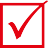 预算分析师财务经理财务分析经理 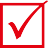 财务成本控制经理 预算经理 资金经理		 审计经理	财务管理咨询顾问5.5 成功标准我的成功标准人生成功的标准，是人的价值观的反映。世界上没有完全统一的成功标准。不同的价值观，成功的标准也不同。成功的标准，也是失败的标准。我认为：快乐的人生就是成功的人生，痛苦的人生则是失败的人生。无论你做什么，无论你的权力大小和财富多少，只要你快乐，那么你就是成功者。永远的存在，持续的发展，就是成功的标准。结束语左拉曾说过：“生活的道路一旦选定，就要勇敢的走到底，绝不回头。”或许我的职业道路不会这么顺利的走到终点，短时间内也找不到一些通往胜利的捷径，但我不会去抱怨，毕竟每一个人的人生都不尽相同，人生跟人生是没有可比性的，我始终坚信，我们的人生是怎么样的完全决定于自己。当遇到困难的时候，我就到大街上走一走，看看人来人往，鼓励自己“你在这个城市里面能依靠的东西真的是少之又少，但至少你还有你自己，依然能以梦为马用一生的时间奋斗出一个绝地反击的故事。这个故事关于独立、关于梦想、关于勇气、关于坚忍，它不是一个水到渠成的童话，没有一点点人间疾苦，这个故事是有志者事竟成，破釜沉舟，百二秦关终属楚，这个故事是苦心人天不负，卧薪尝胆，三千越甲可吞吴。春燕剪雨，不惧湿衣，尽管去拥抱未来，岁月漫长，然而值得等待。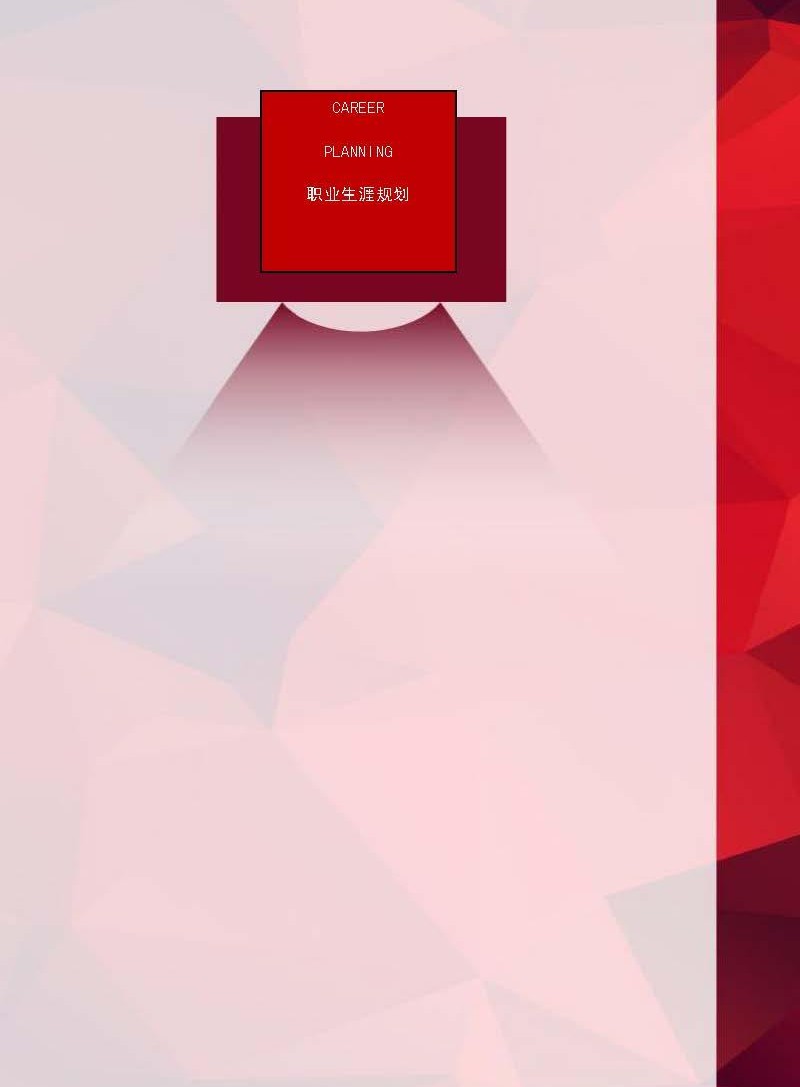 1.经常阅读财务类书籍2.喜欢参加社交活动3.关注实时财经新闻4.策划总结5.快速点钞6.计算机操作2.注重规则、政策、契约、例行习惯和时间要求3.一旦承诺一件事情，总会坚持完成它4.在跟进、规范方面做得很好5.对需要注意的事情有敏锐的洞察力6.善于尽可能有效地利用现有资源完成工作我潜在的弱点1.容易只看到事情有黑和白两种情况，而看不到中间的灰色地带。2.可能不能很快地做出改变和适应。3.有些此类型成员不擅长变通、缺乏想象力。我适合的职业有：2.注重规则、政策、契约、例行习惯和时间要求3.一旦承诺一件事情，总会坚持完成它4.在跟进、规范方面做得很好5.对需要注意的事情有敏锐的洞察力6.善于尽可能有效地利用现有资源完成工作我潜在的弱点1.容易只看到事情有黑和白两种情况，而看不到中间的灰色地带。2.可能不能很快地做出改变和适应。3.有些此类型成员不擅长变通、缺乏想象力。我适合的职业有：2.注重规则、政策、契约、例行习惯和时间要求3.一旦承诺一件事情，总会坚持完成它4.在跟进、规范方面做得很好5.对需要注意的事情有敏锐的洞察力6.善于尽可能有效地利用现有资源完成工作我潜在的弱点1.容易只看到事情有黑和白两种情况，而看不到中间的灰色地带。2.可能不能很快地做出改变和适应。3.有些此类型成员不擅长变通、缺乏想象力。我适合的职业有：2.注重规则、政策、契约、例行习惯和时间要求3.一旦承诺一件事情，总会坚持完成它4.在跟进、规范方面做得很好5.对需要注意的事情有敏锐的洞察力6.善于尽可能有效地利用现有资源完成工作我潜在的弱点1.容易只看到事情有黑和白两种情况，而看不到中间的灰色地带。2.可能不能很快地做出改变和适应。3.有些此类型成员不擅长变通、缺乏想象力。我适合的职业有：公司首席执行官业务经理军官预算分析师金融理财师证券经纪人房地产经纪人保险经纪人电脑分析人员保险代理普通承包商工厂主管大、中型外资企业员工教师/培训师（企业贸易/工商类）职业经理人各类中小型企业主管和业主中层经理（多分布在财务、营运、物流采购、销售管理、项目管理、工厂管理、人事行政部门）中层经理（多分布在财务、营运、物流采购、销售管理、项目管理、工厂管理、人事行政部门）中层经理（多分布在财务、营运、物流采购、销售管理、项目管理、工厂管理、人事行政部门）中层经理（多分布在财务、营运、物流采购、销售管理、项目管理、工厂管理、人事行政部门）MBTI 测试小结：通过 MBTI 测试，我总结出，我的生活节奏过于快速化，很难慢下脚步多去倾听他人的意见，造成自己有时太过于“独裁”，适当的放慢节拍，合理分配时间，去考虑事情发生的所有可能性，合理配置资源的有效利用，增加做事的周全性。想要获得更高的人生价值，就需要去尝试多角度地理解分析和处理问题，加强思维灵活性，尝试利用不同的思维方式去解决问题。1.4 职业兴趣——霍兰德职业兴趣测试兴趣是描述人格的另一种方法，是职业选择中一个更为普遍的概念。在霍兰德的理论中，MBTI 测试小结：通过 MBTI 测试，我总结出，我的生活节奏过于快速化，很难慢下脚步多去倾听他人的意见，造成自己有时太过于“独裁”，适当的放慢节拍，合理分配时间，去考虑事情发生的所有可能性，合理配置资源的有效利用，增加做事的周全性。想要获得更高的人生价值，就需要去尝试多角度地理解分析和处理问题，加强思维灵活性，尝试利用不同的思维方式去解决问题。1.4 职业兴趣——霍兰德职业兴趣测试兴趣是描述人格的另一种方法，是职业选择中一个更为普遍的概念。在霍兰德的理论中，MBTI 测试小结：通过 MBTI 测试，我总结出，我的生活节奏过于快速化，很难慢下脚步多去倾听他人的意见，造成自己有时太过于“独裁”，适当的放慢节拍，合理分配时间，去考虑事情发生的所有可能性，合理配置资源的有效利用，增加做事的周全性。想要获得更高的人生价值，就需要去尝试多角度地理解分析和处理问题，加强思维灵活性，尝试利用不同的思维方式去解决问题。1.4 职业兴趣——霍兰德职业兴趣测试兴趣是描述人格的另一种方法，是职业选择中一个更为普遍的概念。在霍兰德的理论中，MBTI 测试小结：通过 MBTI 测试，我总结出，我的生活节奏过于快速化，很难慢下脚步多去倾听他人的意见，造成自己有时太过于“独裁”，适当的放慢节拍，合理分配时间，去考虑事情发生的所有可能性，合理配置资源的有效利用，增加做事的周全性。想要获得更高的人生价值，就需要去尝试多角度地理解分析和处理问题，加强思维灵活性，尝试利用不同的思维方式去解决问题。1.4 职业兴趣——霍兰德职业兴趣测试兴趣是描述人格的另一种方法，是职业选择中一个更为普遍的概念。在霍兰德的理论中，测试内容测试内容R 型实际型I 型研究型A 型艺术型S 型社会型E 型事业型C 型常规型第一部份兴趣465883第二部份擅长5631066第三部份喜欢335786第四部份 A能力5.77.77.18.68.68.6第四部份 B技能5.75.74.38.38.68.6总分总分6.3365.87.888.186.56追求成就希望获得的工作，是能够看到及时的成果展现，并体验到可能的成就体验。即工作的追求是一种自我实现，而并非外在特质利益的满足崇尚独立你是一个期望在工作中能够独立工作、独立决策，而且能够表现出自己的创新，发挥自己的责任感、自主性的人。而且你能够以自我监督的形式使自己的工作按照自己的计划顺利进行支持满足期望在职业中，获得管理层的支持，比如获得充分的培训机会，能够在单位的规定范畴内获得应有的待遇赞誉赏识对职业的追求，是能够使自己获得充分的领导力提升机会，并拥有充分的权威，能够对他人的工作提供指导，并且这个职位是富有社会声望的时间日程07:50-12:00认真上课学习专业知识12:00-14:00（10-11 月）练习演讲（12-7 月）查阅课外书籍14:00-15:50认真上课学习专业知识16:00-18:00（10-11 月）准备职业规划大赛作品（12-7 月）参加课外活动：练习乐器、查阅课外书籍18:00-18:45晚自习19:00-20:40（10-11 月）晚自习准备职业规划大赛作品、英语四级考试（12-7 月）准备计算机二级考试、初级会计职称，英语六级